NORBERGS RID- OCH TRAVKLUBB 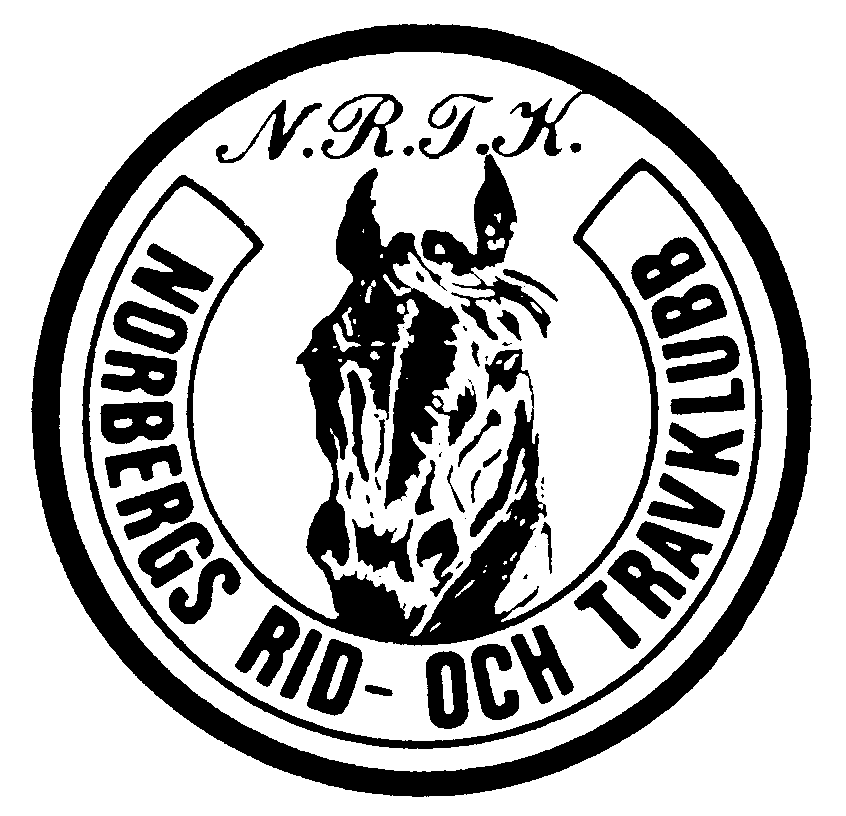 tävlingar på Mimerbanan – Norberg	Torsdag 11 juli 2019LOPP 4	AB HAKKAPOWMONTÈ för varmblodiga hästarVoltstart			Lätt bana		Hederspremier 	Hästens namn	Distans	Använd tid	Kmtid	ev. odds	Premie	 Körsven1	Wrench	1680	2.18,0	1.22,1	10	 500    Angelica Klockar	O.C.Banker E.	1700	2.19,0	1.21,8	43		Evelina Blixt	Van Morrison	1700	2.21,0	1.22,9g	43		Camilla Fredriksson	Extra Allt	1680	2.37,0	1.33,5g	25		Tuija NummijärviIcke startande: Nr 1 Suzi QuatroVunnet: 2 LängderAnmärkningar:Omsättning i loppet: 130   kr		varav på vinnare:  75  krOdds: 1.00	per 5 kr bong:   5   kr 